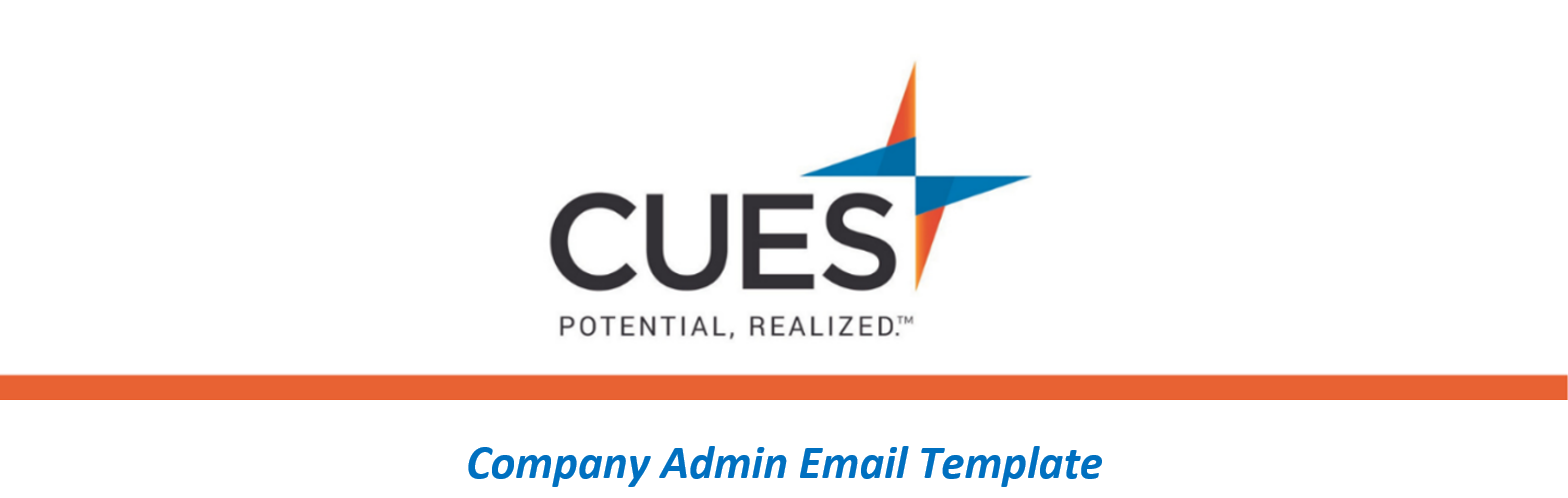 CUES Reminder – 3 months outPurpose: Send three (3) months after the welcome emails are sent from CUESDirections: Copy and paste the template below into a new email, replace all highlighted fields, then sendSUBJECT: Additional CUES Resources and BenefitsHello Team,Our CUES membership has been active for 3 months now. We have completed the <COURSE NAME> and I am excited to share more resources with you! Not only does CUES offer the CUES Learning Portal and Harvard ManageMentor courses, but we also have access to additional virtual learning and networking resources.If you haven’t already, find your way over to CUESNet and add your photo in your profile. You should have earned a few ribbons too! Join a community that interests you, maybe the Emerging Leader Community, or the Branch Manager Community. This is a place for you to network with your peers across the industry.Additionally, our membership includes free registrations to CUES Virtual Classrooms, these are hosted monthly! Check out the upcoming sessions here.Be sure to check out the CUES Member Help Center to find additional resources within your membership. If you have trouble accessing CUES, please contact them right away at 608.271.2664 opt. 2 or cues@cues.org. 